           2021 UTICA LITTLE LEAGUE / Softball Registration 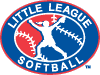 Name:  ____________________________________________ Address:  __________________________________________City________________ Birthdate: ___________________________________________ Little League Age _______________ Parents’ Name:__________________________________Phone #: ___________________ Cell #:  __________________ Name: _______________________ Cell #: ___________________ Name: _______________________ Email address: _______________________________________ Emergency contact: (other than parent) Name: ________________________________ Relationship: ________________________ Phone #: ______________________   Cell #: ___________________  Please check the correct league. 7-8 year old _____     9-10 year old _____     11-12 year old _____     (Instructional League)    (Minor League)             (Little League)  	 Uniform shirt size. Each player will receive a shirt, socks, and visor from the league. Players wear BLACK shorts or pants.    Please check the correct size. (TRY ON!)    Girls small _____           Girls medium _____         Girls large _____ Ladies S _____            Ladies M _____           Ladies L _____            Ladies XL _____ This is the correct size for my child.  If the shirt does NOT fit, I am responsible to purchase another one. Also, I understand as a ULL parent that failure to work my required concession stand duties will result in my child forfeiting playing time.      _______________________________   ______________________ 	 	 	 	  	 	(Parent signature) 	 	 	 	 	(Date)  ** a $15 late fee will apply per child for any registrations after Feb 10, 2021.  Final registrations will be accepted until February 20, 2021. 